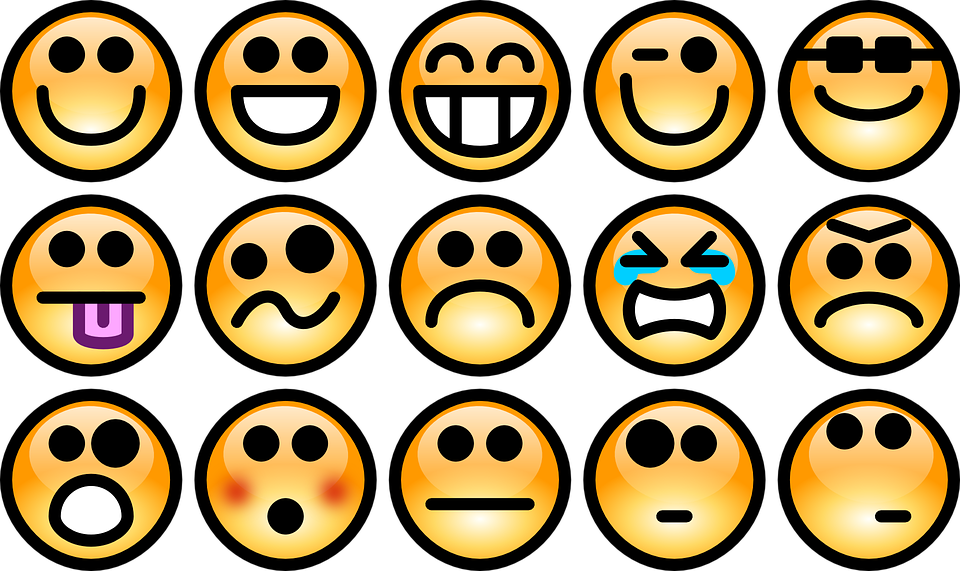 HOW DO I FEEL?What is the emotion that I am feeling? __________________Where in my body do I feel the emotion?________________________________________________________________________________Why do I think I feel this way?______________________________________________________________________________________________________________________________________________________________________________________________How is this emotion trying to help me?________________________________________________________________________________________________________________________________________________________